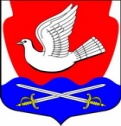 АДМИНИСТРАЦИЯМУНИЦИПАЛЬНОГО ОБРАЗОВАНИЯИССАДСКОЕ СЕЛЬСКОЕ ПОСЕЛЕНИЕВОЛХОВСКОГО МУНИЦИПААЛЬНОГО РАЙНАЛЕНИНГРАДСКОЙ ОБЛАСТИПОСТАНОВЛЕНИЕот14 марта 2019 года № 60Об утверждении муниципальной  программы  «Обеспечение устойчивого функционирования и развития коммунальной инфраструктуры и повышения энергетической эффективности на территории муниципального образования Иссадское сельское поселение Волховского муниципального района на 2019 год»В соответствии с Федеральным законом Российской Федерации от 06 октября 2003 года № 131-ФЗ «Об общих принципах организации местного самоуправления в Российской Федерации», Постановлением Правительства Ленинградской области от 14 ноября 2013 г. № 400 «Об утверждении государственной программы Ленинградской области «Обеспечение устойчивого функционирования и развития коммунальной и инженерной инфраструктуры и повышение энергоэффективности в Ленинградской области,в соответствии ст. 14 Федерального закона от 23.11.2009 № 261-ФЗ «Об энергосбережении и о повышении энергетической эффективности и о внесении изменений в отдельные законодательные акты Российской Федерации», постановления главы администрации муниципального образования Иссадское сельское поселение от 20.12.2013 года № 130 «О порядке разработки и реализации муниципальных программ муниципального образования Иссадское сельское поселение Волховского муниципального района Ленинградской области»,администрация  постановляет: 1.Утвердить муниципальную программу«Обеспечение устойчивого функционирования и развития коммунальной инфраструктуры и повышения энергетической эффективности на территории муниципального образования Иссадское сельское поселение Волховского муниципального района на 2019 год».Приложение 1.2.Настоящее постановление подлежит официальному опубликованию в газете «Волховские огни» и размещению на официальном сайте администрации Иссадское сельское поселение.3.Контроль за исполнением данного постановления оставляю за собой.Глава администрации           Н.Б. ВасильеваИсп. Иванова Н.В. 35-125Приложение 1Утвержденапостановлением администрации МОИссадское  сельское поселениеот 14.03.2019 г. № 60Муниципальная  программа
«Обеспечение устойчивого функционирования и развития коммунальной инфраструктуры и повышения энергетической эффективности на территории муниципального образования Иссадское сельское поселение Волховского муниципального района на 2019 год»1.Общая характеристика и основные проблемы коммунальной и инженерной инфраструктуры в МО  Иссадское сельское поселение.Устойчивое функционирование жилищно-коммунального комплекса является одним из условий жизнеобеспечения муниципального образования Иссадское сельское поселение. За последние годы жилищно-коммунальная сфера Российской Федерации в связи с проводимыми реформами претерпела существенные преобразования, при этом изменения произошли и в сфере жилищно-коммунального комплекса муниципального образования Иссадское сельское поселение, а именно полномочия сосредоточены на уровне сельских поселений муниципального образования.     На территории МО Иссадское сельское поселениежилищно-коммунальные услуги потребителям оказывают  4 организации, из них:- управление многоквартирными домами – 1;- непосредственное управление – 3;- водоснабжение и водоотведение – 1;- теплоснабжение – 1.Недостаточное финансирование жилищно-коммунального комплекса привело к резкому увеличению износа основных фондов. Средний уровень износа инженерных коммуникаций характеризуется высокой аварийностью, низким коэффициентом полезного действия мощностей и большими потерями энергоносителей. Информация об инженерных сетях на территории муниципального  образования представлена в таблице:Стратегической целью развития отрасли жилищно-коммунального хозяйства является обеспечение надежности и эффективности функционирования жилищно-коммунального комплекса, обеспечение современного уровня комфортности и безопасности коммунальных услуг, достижение высокой надежности и безопасности функционирования инженерно-технической инфраструктуры по экономически обоснованным  и социально оправданным тарифам. Система жизнеобеспечения современного поселения состоит из многих взаимосвязанных подсистем, обеспечивающих жизненно необходимые для населения функции. Одной из таких подсистем является уличное освещение поселения. Как правило, жителю важно, чтоб зона его конкретного обитания была обеспечена нормальными условиями для проживания и безопасности. Непрерывный рост затрат на энергоносители повышает необходимость проведения эффективных мероприятий по реконструкции уличного освещения, позволяющих значительно сокращать издержки при эксплуатации сетей уличного освещения и обеспечивать энергосбережение в экономично-эффективном режиме. Применение энергосберегающего оборудования принесет значительный экономический эффект. 
Уличная сеть является важнейшей составляющей транспортной инфраструктуры. Восстановление уличного освещения, замена на основных улицах и внутрипоселковых территориях муниципального образования Иссадское сельское поселение светильников позволит повысить безопасность дорожного движения. 
Эффективная эксплуатация осветительного оборудования позволит снизить бюджетные расходы за счет экономии электроэнергии и снижения эксплуатационных расходов, повысить надежность и долговечность работы сетей, улучшить условия проживания граждан. 
В настоящее время фактическое состояние наружного освещения не отвечает современным требованиям и не удовлетворяет потребности населения в освещении. Учитывая, что состояние и качественное функционирование наружного освещения имеют важное социальное значение, необходимо проведение в возможно короткие сроки комплекса мероприятий, направленных на его восстановление и дальнейшее развитие. 
При реализации программы затраты на уличное освещение должны снизится на 15% по отношению к настоящему времени. 
В связи с неисправными, устаревшими светильниками уличного освещения, требующими замены на современные, является показателем состояния безопасности дорожного движения, а так же показателем травматизма. 2.Цели, задачи, показатели (индикаторы), конечные результаты, сроки и этапы реализации муниципальной программыСтратегическая цель реализации муниципальной программы «Обеспечение устойчивого функционирования и развития коммунальной инфраструктуры и повышения энергетической эффективности на территории муниципального образования Иссадское сельское поселение Волховского муниципального района» - решение долгосрочных стратегических задач развития систем энергетики, коммунальной и транспортной инфраструктуры муниципального образования Иссадское сельское поселение для удовлетворения возрастающей потребности населения и организации в объемах жилищного, общественно-делового и промышленного строительства, повышение качества производимых для потребителей товаров (оказываемых услуг), улучшение экологической ситуации на территории.Целями муниципальной программы являются:1. Обеспечение надежности и качества снабжения населения и организаций МО Иссадское сельское поселение тепловой энергией.2. Развитие и модернизация коммунальных систем.3.Обеспечение надежной и эффективной работы инженерно-коммунальной инфраструктуры, ее развитие, обеспечение потребителей необходимым набором коммунальных услуг, отвечающих по качеству установленным нормативным требованиям.4. Получение требуемой категории надежности электроснабжения и оснащение автономными резервными источниками электроснабжения (дизель-генераторами)  котельных для надежного обеспечения потребностей населения и организаций МО Иссадское сельское поселение.5.  Улучшение состояния уличного освещения.В рамках достижения поставленных целей необходимо обеспечить решение следующих задач:Подпрограмма 1. «Энергетика муниципального образования Иссадское сельское поселение в 2019 году»:1) Подготовка систем теплоснабжения сельского поселения к отопительному сезону в объеме 100%;2) Обеспечение финансовой устойчивости теплоснабжающих организаций в условиях ограничений на рост тарифов в объеме 100%;3) Гарантированное снабжение топливом организаций, финансируемых из бюджета Ленинградской области в объеме 100%;4) Формирование фактического единого топливно-энергетического баланса Ленинградской области за предыдущий год;5) Замена оборудования на оборудование с более высоким коэффициентом полезного действия в системах энергоснабжения, теплоснабжения, водоснабжения и водоотведения в Ленинградской области;Подпрограмма 2. «Энергосбережение и повышение энергетической эффективности на территории муниципального образования Иссадское сельское поселение в 2019 году»: 1) Реализация мероприятий  в сфере энергосбережения и повышения энергетической эффективности с целью экономии энергетических ресурсов.2) Улучшение качества освещения улиц.3) Создание эстетичного вида наружного освещения сельского поселения; 4)Повышение безопасности дорожного движения; 
5) Повышение уровня благоустройства муниципального образования Иссадское сельское поселение.6) Исключение случаев нерационального использования электрической энергии, несанкционированного подключения к источникам.Подпрограмма 3. «Мероприятия по выявлению бесхозяйных объектов недвижимого имущества, используемых для передачи энергетических ресурсов (включая газоснабжение, тепло- и электроснабжение), по организации постановки в установленном порядке таких объектов на учет в качестве бесхозяйных объектов недвижимого имущества и затем признанию права муниципальной собственности на такие бесхозяйные объекты недвижимого имущества»:1) Выявление бесхозяйных объектов недвижимого имущества, используемых для передачи энергетических ресурсов, организации постановки в установленном порядке таких объектов на учёт в качестве бесхозяйных объектов недвижимого имущества и признания права муниципальной собственности на такие бесхозяйные объекты недвижимого имущества.Задачи муниципальной программы:1) Подготовка систем теплоснабжения сельского поселения к отопительному сезону в объеме 100%;2) Обеспечение финансовой устойчивости теплоснабжающих организаций в условиях ограничений на рост тарифов в объеме 100%;3) Гарантированное снабжение топливом организаций, финансируемых из бюджета Ленинградской области в объеме 100%;4) Формирование фактического единого топливно-энергетического баланса Ленинградской области за предыдущий год;5) Замена оборудования на оборудование с более высоким коэффициентом полезного действия в системах энергоснабжения, теплоснабжения, водоснабжения и водоотведения в Ленинградской области;6) Выявление бесхозяйных объектов недвижимого имущества, используемых для передачи энергетических ресурсов (включая газоснабжение, тепло- и электроснабжение), постановка в установленном порядке таких объектов на учет в качестве бесхозяйных объектов недвижимого имущества и затем признание права муниципальной собственности на такие бесхозяйные объекты недвижимого имущества.7) Улучшение качества уличного освещения.3. Информация о ресурсном обеспечении муниципальной программы Волховского муниципального района «Обеспечение устойчивого функционирования и развития коммунальной инфраструктуры и повышения энергетической эффективности на территории муниципального образования Иссадское сельское поселение Волховского муниципального района на 2019 год»Ресурсное обеспечение реализации муниципальной программы осуществляется за счет  областного, районного бюджета и местного бюджета (далее - бюджетные ассигнования). Размеры бюджетных ассигнований на реализацию муниципальной программы утверждается на очередной финансовый год.в том числе ресурсное обеспечение Подпрограммы 1 «Энергетика муниципального образования Иссадское сельское поселение в 2019 году»в том числе ресурсное обеспечение Подпрограммы 2 «Энергосбережение и повышение энергетической эффективности на территории муниципального образования Иссадское сельское поселение в 2019 году» в том числе ресурсное обеспечение Подпрограммы 3 «Мероприятия по выявлению бесхозяйных объектов недвижимого имущества, используемых для передачи энергетических ресурсов (включая газоснабжение, тепло- и электроснабжение), по организации постановки в установленном порядке таких объектов на учет в качестве бесхозяйных объектов недвижимого имущества и затем признанию права муниципальной собственности на такие бесхозяйные объекты недвижимого имущества»4. Методика оценка эффективности ПрограммыОценка социально-экономической и экологической эффективности Программы будет осуществляться на основе системы целевых показателей и индикаторов (далее – система индикаторов). Система индикаторов обеспечит мониторинг динамики изменений в секторе теплоснабжения, электроснабжения за отчетный период, равный году, с целью уточнения или корректировки поставленных задач и проводимых мероприятий.В результате Реализация настоящей Программы должна обеспечить следующие конечные результаты: экономический эффект: - снижение производственных затрат на эксплуатацию инженерных сетей, связанных с их ремонтом и потерей энергоносителей при транспортировке;- повышение устойчивости и надежности функционирования объектов коммунальной инфраструктуры;- улучшение качества предоставления коммунальных услуг;- снижение текущих эксплуатационных затрат на наружное освещение за счет внедрения энергосберегающих технологий;- снижение бюджетных расходов; - улучшение состояния уличного освещения. социальный эффект: - снижение травматизма, повышение безопасности движения транспорта и пешеходов; - создание благоприятных условий проживания. Энергоэффективность будет достигнута за счет снижения потерь в проводах и в связи с установкой ламп нового тип.План реализациимуниципальной программы «Обеспечение устойчивого функционирования и развития коммунальной инфраструктуры и повышения энергетической эффективности на территории муниципального образования Иссадское сельское поселение на 2019 год»Целевые показателимуниципальной программы«Обеспечение устойчивого функционирования и развития коммунальной инфраструктуры и повышения энергетической эффективности на территории муниципального образования Иссадское сельское поселение на 2019 год»Полное  наименование Программы     Муниципальная   программа  «Обеспечение устойчивого функционирования и развития коммунальной инфраструктуры и повышения энергетической эффективности на территории муниципального образования Иссадское сельское поселение Волховского муниципального района на 2019 год» (далее - Программа) Ответственный исполнитель муниципальной  программыАдминистрация муниципального образования Иссадское сельское поселение Волховского муниципального района Ленинградской областиИсполнители ПрограммыАдминистрация муниципального образования Иссадское  сельское  поселениеВолховского муниципального района Ленинградской областиСоисполнитель муниципальной программыНе предусмотреныУчастники муниципальной программы- Администрация муниципального Иссадское сельское поселение Волховского муниципального района Ленинградской области;- Администрация Волховского муниципального района Ленинградской области;- Комитет по топливно-энергетическому комплексу Ленинградской области; - Комитет по жилищно-коммунальному хозяйству и транспорту Ленинградской областиПеречень подпрограмм1. Энергетика муниципального образования Иссадское сельское поселение в 2019 году.2. Энергосбережение и повышение энергетической эффективности на территории муниципального образования Иссадское сельское поселение в 2019 году.3.Мероприятия по выявлению бесхозяйных объектов недвижимого имущества, используемых для передачи энергетических ресурсов (включая газоснабжение, тепло- и электроснабжение), по организации постановки в установленном порядке таких объектов на учет в качестве бесхозяйных объектов недвижимого имущества и затем признанию права муниципальной собственности на такие бесхозяйные объекты недвижимого имущества.Цели муниципальной Программы Обеспечение надежной и эффективной работы инженерно-коммунальной инфраструктуры, ее развитие, обеспечение потребителей необходимым набором коммунальных услуг, отвечающих по качеству установленным нормативным требованиям;Обеспечение надежности и качества снабжения населения и организаций МО Иссадское сельское поселение тепловой энергией. Получение требуемой категории надежности электроснабжения и оснащение автономными резервными источниками электроснабжения (дизель-генераторами)  котельных для надежного обеспечения потребностей населения и организаций МО Иссадское сельское поселение;Снижение потребления электроэнергии приборами уличного освещения за счет модернизации сетей и приборов освещения;Улучшение условий и комфортности проживания граждан;Приведение в нормативное и высокоэффективное состояние уличного освещения;Задачи муниципальной Программы1) Подготовка систем теплоснабжения сельского поселения к отопительному сезону в объеме 100%;2) Обеспечение финансовой устойчивости теплоснабжающих организаций в условиях ограничений на рост тарифов в объеме 100%;3) Гарантированное снабжение топливом организаций, финансируемых из бюджета Ленинградской области в объеме 100%;4) Формирование фактического единого топливно-энергетического баланса Ленинградской области за предыдущий год;5) Замена оборудования на оборудование с более высоким коэффициентом полезного действия в системах энергоснабжения, теплоснабжения, водоснабжения и водоотведения в Ленинградской области;6) Выявление бесхозяйных объектов недвижимого имущества, используемых для передачи энергетических ресурсов (включая газоснабжение, тепло- и электроснабжение), постановка в установленном порядке таких объектов на учет в качестве бесхозяйных объектов недвижимого имущества и затем признание права муниципальной собственности на такие бесхозяйные объекты недвижимого имущества.7) Улучшение качества уличного освещения.Целевые индикаторы и показатели муниципальной Программы- количество реализованных проектов местных органов власти  - 3  ед.- снижение бюджетных расходов на оплату уличного освещения;- улучшение состояния уличного освещения.социальный эффект:- снижение травматизма, повышение безопасности движения транспорта и пешеходов;-    создание благоприятных условий проживания.Этапы и сроки реализации муниципальной  ПрограммыСроки реализации муниципальной  программы: 2019 годОбъемы бюджетных ассигнований муниципальной ПрограммыОбщий объем бюджетных ассигнований муниципальной  программы составляет 9284,001 тыс. рублей, В том числе по подпрограммам:Подпрограмма 1: Энергетика муниципального образования Иссадское сельское поселение в 2019 годувсего планируется расходов 8934,001 тыс.руб., в том числеМестный бюджет – 619,879 тыс.руб.Бюджет Волховского МР – 200,00 тыс.руб.Бюджет Ленинградской области – 8114,122 тыс.руб.Подпрограмма 2: Энергосбережение и повышение энергетической эффективности на территории муниципального образования Иссадское сельское поселение в 2019 годувсего планируется расходов 350,0 тыс.руб., в том числеМестный бюджет – 200,00 тыс.руб.Бюджет Волховского МР – 150,00 тыс.руб.Подпрограмма 3: Мероприятия по выявлению бесхозяйных объектов недвижимого имущества, используемых для передачи энергетических ресурсов (включая газоснабжение, тепло- и электроснабжение), по организации постановки в установленном порядке таких объектов на учет в качестве бесхозяйных объектов недвижимого имущества и затем признанию права муниципальной собственности на такие бесхозяйные объекты недвижимого имуществаНе планируется расходов по подпрограмме.Ожидаемые результаты реализации муниципальной программыРеализация мероприятий программы позволит достичь в 2019 году следующих результатов:- количество реализованных проектов местных органов власти- 3 ед.;- предупреждение аварийных ситуаций, связанных с нарушением подачи энергетических ресурсов;- обеспечение бесперебойной работы объектов коммунального хозяйства;- улучшить состояние уличного освещения;- снизить бюджетные расходы за счет экономии электроэнергии и снижения эксплуатационных расходов.Инженерные сетиПротяженность, кмВ т.ч. ветхиеВ т.ч. ветхиеИнженерные сетиПротяженность, кмкм%Тепловые сети1,6191,062,0Водопроводные сети5,8614,780Канализационные сети3,032,480,0Годы реализацииОценка расходов (тыс. руб., в ценах соответствующих лет)Оценка расходов (тыс. руб., в ценах соответствующих лет)Оценка расходов (тыс. руб., в ценах соответствующих лет)Оценка расходов (тыс. руб., в ценах соответствующих лет)Оценка расходов (тыс. руб., в ценах соответствующих лет)Оценка расходов (тыс. руб., в ценах соответствующих лет)Годы реализацииВсегоФедеральный бюджетОбластной бюджет РайонныйбюджетМестный бюджетПрочие источники финансирования20199284,0010,08114,122350,00819,8790,00Итого9284,0010,008114,122350,00819,8790,00Годы реализацииИсточники финансирования (тыс. руб.)Источники финансирования (тыс. руб.)Источники финансирования (тыс. руб.)Источники финансирования (тыс. руб.)Источники финансирования (тыс. руб.)Источники финансирования (тыс. руб.)Годы реализацииВсегоФедеральный бюджетОбластной бюджетБюджет районаМестный бюджетПрочие источники    финансирования20198934,0010,08114,122200,00619,8790,00Итого8934,0010,008114,122200,00619,8790,00Годы реализацииОценка расходов (тыс. руб., в ценах соответствующих лет)Оценка расходов (тыс. руб., в ценах соответствующих лет)Оценка расходов (тыс. руб., в ценах соответствующих лет)Оценка расходов (тыс. руб., в ценах соответствующих лет)Оценка расходов (тыс. руб., в ценах соответствующих лет)Оценка расходов (тыс. руб., в ценах соответствующих лет)Годы реализацииВсегоФедеральный бюджетОбластной бюджет РайонныйбюджетМестный бюджетПрочие источники финансирования2019350,000,000,00150,00200,000,00Итого350,000,000,00150,00200,000,00Годы реализацииОценка расходов (тыс. руб., в ценах соответствующих лет)Оценка расходов (тыс. руб., в ценах соответствующих лет)Оценка расходов (тыс. руб., в ценах соответствующих лет)Оценка расходов (тыс. руб., в ценах соответствующих лет)Оценка расходов (тыс. руб., в ценах соответствующих лет)Оценка расходов (тыс. руб., в ценах соответствующих лет)Годы реализацииВсегоФедеральный бюджетОбластной бюджет РайонныйбюджетМестный бюджетПрочие источники финансирования20190,000,000,000,000,000,00Итого0,000,000,000,000,000,00Наименование подпрограммы, основного мероприятия, мероприятий, реализуемых в рамках основного мероприятияОтветственный исполнитель за выполнение мероприятий ПрограммыСрокСрокФинансирование (тыс. руб.)В том числе:Наименование подпрограммы, основного мероприятия, мероприятий, реализуемых в рамках основного мероприятияОтветственный исполнитель за выполнение мероприятий Программыначала реализацииокончания реализацииФинансирование (тыс. руб.)В том числе:Наименование подпрограммы, основного мероприятия, мероприятий, реализуемых в рамках основного мероприятияОтветственный исполнитель за выполнение мероприятий Программыначала реализацииокончания реализацииФинансирование (тыс. руб.)2019 год123456Подпрограмма«Энергетика муниципального образования Иссадское сельское поселение в 2019 году»Администрация МО Иссадское сельское поселение01.01.201931.12.2019ИТОГО8934,001Подпрограмма«Энергетика муниципального образования Иссадское сельское поселение в 2019 году»Администрация МО Иссадское сельское поселениеФедеральный бюджет-0,00Подпрограмма«Энергетика муниципального образования Иссадское сельское поселение в 2019 году»Администрация МО Иссадское сельское поселениеОбластной бюджет-8114,122Подпрограмма«Энергетика муниципального образования Иссадское сельское поселение в 2019 году»Администрация МО Иссадское сельское поселениеБюджет района -200,00Подпрограмма«Энергетика муниципального образования Иссадское сельское поселение в 2019 году»Администрация МО Иссадское сельское поселениеМестный бюджет-619,879Подпрограмма«Энергетика муниципального образования Иссадское сельское поселение в 2019 году»Администрация МО Иссадское сельское поселениеПроч. источники0,001. Основное мероприятие:Безаварийная работа в сфере энергосбережения и повышения энергетической эффективности объектов жилищно - коммунального комплекса01.01.201931.12.2019Итого8934,0011. Основное мероприятие:Безаварийная работа в сфере энергосбережения и повышения энергетической эффективности объектов жилищно - коммунального комплексаФедеральный бюджет-0,001. Основное мероприятие:Безаварийная работа в сфере энергосбережения и повышения энергетической эффективности объектов жилищно - коммунального комплексаОбластной бюджет-8114,1221. Основное мероприятие:Безаварийная работа в сфере энергосбережения и повышения энергетической эффективности объектов жилищно - коммунального комплексаБюджет района-		200,001. Основное мероприятие:Безаварийная работа в сфере энергосбережения и повышения энергетической эффективности объектов жилищно - коммунального комплексаМестный бюджет-619,8791. Основное мероприятие:Безаварийная работа в сфере энергосбережения и повышения энергетической эффективности объектов жилищно - коммунального комплексаПрочие источники0,001.1. Приобретение автономных источников электроснабжения (дизель-генераторов) для резервного энергоснабжения объектов жизнеобеспечения в количестве 1 ед.01.01.201931.12.2019Итого855,001.1. Приобретение автономных источников электроснабжения (дизель-генераторов) для резервного энергоснабжения объектов жизнеобеспечения в количестве 1 ед.Федеральный бюджет-0,001.1. Приобретение автономных источников электроснабжения (дизель-генераторов) для резервного энергоснабжения объектов жизнеобеспечения в количестве 1 ед.Областной бюджет-752,41.1. Приобретение автономных источников электроснабжения (дизель-генераторов) для резервного энергоснабжения объектов жизнеобеспечения в количестве 1 ед.Бюджет района -0,001.1. Приобретение автономных источников электроснабжения (дизель-генераторов) для резервного энергоснабжения объектов жизнеобеспечения в количестве 1 ед.Местный бюджет-102,61.1. Приобретение автономных источников электроснабжения (дизель-генераторов) для резервного энергоснабжения объектов жизнеобеспечения в количестве 1 ед.Прочие источники0,001.2. Замена участков теплосети от д. № 1 до д. № 14. и от д. № 1 до д. № 13 в дер. Иссад, мкр. Центральный(Труба металлическая ДУ 100, протяженность 320 м., ДУ 80, протяженность 306 м. в двухтрубном исчислении)01.01.201931.12.2019Итого4476,1321.2. Замена участков теплосети от д. № 1 до д. № 14. и от д. № 1 до д. № 13 в дер. Иссад, мкр. Центральный(Труба металлическая ДУ 100, протяженность 320 м., ДУ 80, протяженность 306 м. в двухтрубном исчислении)Федеральный бюджет-0,001.2. Замена участков теплосети от д. № 1 до д. № 14. и от д. № 1 до д. № 13 в дер. Иссад, мкр. Центральный(Труба металлическая ДУ 100, протяженность 320 м., ДУ 80, протяженность 306 м. в двухтрубном исчислении)Областной бюджет-3938,9971.2. Замена участков теплосети от д. № 1 до д. № 14. и от д. № 1 до д. № 13 в дер. Иссад, мкр. Центральный(Труба металлическая ДУ 100, протяженность 320 м., ДУ 80, протяженность 306 м. в двухтрубном исчислении)Бюджет района -200,001.2. Замена участков теплосети от д. № 1 до д. № 14. и от д. № 1 до д. № 13 в дер. Иссад, мкр. Центральный(Труба металлическая ДУ 100, протяженность 320 м., ДУ 80, протяженность 306 м. в двухтрубном исчислении)Местный бюджет-337,1351.2. Замена участков теплосети от д. № 1 до д. № 14. и от д. № 1 до д. № 13 в дер. Иссад, мкр. Центральный(Труба металлическая ДУ 100, протяженность 320 м., ДУ 80, протяженность 306 м. в двухтрубном исчислении)Проч. источники0,001.3. Замена котлоагрегата КВГМ-2,5-95 в котельной дер. Иссад, ул. Лесная, д.3(Водогрейный котел КВГМ 2,5-95, мощность 2,5 МВт)01.01.201931.12.2019Итого3602,8691.3. Замена котлоагрегата КВГМ-2,5-95 в котельной дер. Иссад, ул. Лесная, д.3(Водогрейный котел КВГМ 2,5-95, мощность 2,5 МВт)Федеральный бюджет-1.3. Замена котлоагрегата КВГМ-2,5-95 в котельной дер. Иссад, ул. Лесная, д.3(Водогрейный котел КВГМ 2,5-95, мощность 2,5 МВт)Областной бюджет-3422,7251.3. Замена котлоагрегата КВГМ-2,5-95 в котельной дер. Иссад, ул. Лесная, д.3(Водогрейный котел КВГМ 2,5-95, мощность 2,5 МВт)Местный бюджет-180,1441.3. Замена котлоагрегата КВГМ-2,5-95 в котельной дер. Иссад, ул. Лесная, д.3(Водогрейный котел КВГМ 2,5-95, мощность 2,5 МВт)Прочие источникиПодпрограмма«Энергосбережение и повышение энергетической эффективности на территории муниципального образования Иссадское сельское поселение в 2019 году»Администрация МО Иссадское сельское поселение01.01.201931.12.2019Итого350,0Подпрограмма«Энергосбережение и повышение энергетической эффективности на территории муниципального образования Иссадское сельское поселение в 2019 году»Администрация МО Иссадское сельское поселениеФедеральный бюджет-Подпрограмма«Энергосбережение и повышение энергетической эффективности на территории муниципального образования Иссадское сельское поселение в 2019 году»Администрация МО Иссадское сельское поселениеОбластной бюджет-Подпрограмма«Энергосбережение и повышение энергетической эффективности на территории муниципального образования Иссадское сельское поселение в 2019 году»Администрация МО Иссадское сельское поселениеБюджет района -150,0Подпрограмма«Энергосбережение и повышение энергетической эффективности на территории муниципального образования Иссадское сельское поселение в 2019 году»Администрация МО Иссадское сельское поселениеМестный бюджет-200,0Подпрограмма«Энергосбережение и повышение энергетической эффективности на территории муниципального образования Иссадское сельское поселение в 2019 году»Администрация МО Иссадское сельское поселениеПрочие источники1. Основное мероприятие:Реализация мероприятий в сфере энергосбережения и повышения энергоэффективности с целью экономии энергетических ресурсов01.01.201931.12.2019Итого350,01. Основное мероприятие:Реализация мероприятий в сфере энергосбережения и повышения энергоэффективности с целью экономии энергетических ресурсовФедеральный бюджет-1. Основное мероприятие:Реализация мероприятий в сфере энергосбережения и повышения энергоэффективности с целью экономии энергетических ресурсовОбластной бюджет-1. Основное мероприятие:Реализация мероприятий в сфере энергосбережения и повышения энергоэффективности с целью экономии энергетических ресурсовБюджет района -150,01. Основное мероприятие:Реализация мероприятий в сфере энергосбережения и повышения энергоэффективности с целью экономии энергетических ресурсовМестный бюджет-200,01. Основное мероприятие:Реализация мероприятий в сфере энергосбережения и повышения энергоэффективности с целью экономии энергетических ресурсовПрочие источники1.1.Замена светильников уличного освещения на энергосберегающие(в деревнях МО Иссадское сельское поселение, в количестве 30 штук)01.01.201931.12.2019Итого300,001.1.Замена светильников уличного освещения на энергосберегающие(в деревнях МО Иссадское сельское поселение, в количестве 30 штук)Федеральный бюджет-0,001.1.Замена светильников уличного освещения на энергосберегающие(в деревнях МО Иссадское сельское поселение, в количестве 30 штук)Областной бюджет-0,001.1.Замена светильников уличного освещения на энергосберегающие(в деревнях МО Иссадское сельское поселение, в количестве 30 штук)Бюджет района -150,01.1.Замена светильников уличного освещения на энергосберегающие(в деревнях МО Иссадское сельское поселение, в количестве 30 штук)Местный бюджет-150,01.1.Замена светильников уличного освещения на энергосберегающие(в деревнях МО Иссадское сельское поселение, в количестве 30 штук)Прочие источники0,001.2. Ремонт и содержание уличного освещения(замена светильников на энергосберегающие лампы, ремонт существующего оборудования)01.01.201931.12.2019Итого50,01.2. Ремонт и содержание уличного освещения(замена светильников на энергосберегающие лампы, ремонт существующего оборудования)Федеральный бюджет-0,001.2. Ремонт и содержание уличного освещения(замена светильников на энергосберегающие лампы, ремонт существующего оборудования)Областной бюджет-0,001.2. Ремонт и содержание уличного освещения(замена светильников на энергосберегающие лампы, ремонт существующего оборудования)Бюджет района -0,001.2. Ремонт и содержание уличного освещения(замена светильников на энергосберегающие лампы, ремонт существующего оборудования)Местный бюджет-50,01.2. Ремонт и содержание уличного освещения(замена светильников на энергосберегающие лампы, ремонт существующего оборудования)Прочие источники0,00Подпрограмма «Мероприятия по выявлению бесхозяйных объектов недвижимого имущества, используемых для передачи энергетических ресурсов (включая газоснабжение, тепло- и электроснабжение), по организации постановки в установленном порядке таких объектов на учет в качестве бесхозяйных объектов недвижимого имущества и затем признанию права муниципальной собственности на такие бесхозяйные объекты недвижимого имущества»Администрация МО Иссадское сельское поселение01.01.201931.12.2019Итого0,0Подпрограмма «Мероприятия по выявлению бесхозяйных объектов недвижимого имущества, используемых для передачи энергетических ресурсов (включая газоснабжение, тепло- и электроснабжение), по организации постановки в установленном порядке таких объектов на учет в качестве бесхозяйных объектов недвижимого имущества и затем признанию права муниципальной собственности на такие бесхозяйные объекты недвижимого имущества»Администрация МО Иссадское сельское поселениеФедеральный бюджет-0,00Подпрограмма «Мероприятия по выявлению бесхозяйных объектов недвижимого имущества, используемых для передачи энергетических ресурсов (включая газоснабжение, тепло- и электроснабжение), по организации постановки в установленном порядке таких объектов на учет в качестве бесхозяйных объектов недвижимого имущества и затем признанию права муниципальной собственности на такие бесхозяйные объекты недвижимого имущества»Администрация МО Иссадское сельское поселениеОбластной бюджет-0,00Подпрограмма «Мероприятия по выявлению бесхозяйных объектов недвижимого имущества, используемых для передачи энергетических ресурсов (включая газоснабжение, тепло- и электроснабжение), по организации постановки в установленном порядке таких объектов на учет в качестве бесхозяйных объектов недвижимого имущества и затем признанию права муниципальной собственности на такие бесхозяйные объекты недвижимого имущества»Администрация МО Иссадское сельское поселениеБюджет района -0,0Подпрограмма «Мероприятия по выявлению бесхозяйных объектов недвижимого имущества, используемых для передачи энергетических ресурсов (включая газоснабжение, тепло- и электроснабжение), по организации постановки в установленном порядке таких объектов на учет в качестве бесхозяйных объектов недвижимого имущества и затем признанию права муниципальной собственности на такие бесхозяйные объекты недвижимого имущества»Администрация МО Иссадское сельское поселениеМестный бюджет-0,0Подпрограмма «Мероприятия по выявлению бесхозяйных объектов недвижимого имущества, используемых для передачи энергетических ресурсов (включая газоснабжение, тепло- и электроснабжение), по организации постановки в установленном порядке таких объектов на учет в качестве бесхозяйных объектов недвижимого имущества и затем признанию права муниципальной собственности на такие бесхозяйные объекты недвижимого имущества»Администрация МО Иссадское сельское поселениеПрочие источники0,001. Основное мероприятие:Выявление бесхозяйных объектов недвижимого имущества на территории МО Иссадское сельское поселение Волховского муниципального района Ленинградской области 01.01.201931.12.2019Итого0,001. Основное мероприятие:Выявление бесхозяйных объектов недвижимого имущества на территории МО Иссадское сельское поселение Волховского муниципального района Ленинградской области Федеральный бюджет-0,001. Основное мероприятие:Выявление бесхозяйных объектов недвижимого имущества на территории МО Иссадское сельское поселение Волховского муниципального района Ленинградской области Областной бюджет-0,001. Основное мероприятие:Выявление бесхозяйных объектов недвижимого имущества на территории МО Иссадское сельское поселение Волховского муниципального района Ленинградской области Бюджет района -0,001. Основное мероприятие:Выявление бесхозяйных объектов недвижимого имущества на территории МО Иссадское сельское поселение Волховского муниципального района Ленинградской области Местный бюджет-0,001. Основное мероприятие:Выявление бесхозяйных объектов недвижимого имущества на территории МО Иссадское сельское поселение Волховского муниципального района Ленинградской области Прочие источники0,00№ строкиНаименование целевого показателя муниципальной подпрограммыЕд. изм.Значения целевых показателейСправочно: базовое значение целевого показателя (на начало реализации муниципальной программы)Удельный вес сетей нуждающихся в замене%9070Техническая возможность обеспечить своевременную и бесперебойную подготовку и подачу резервного топлива на газовой котельной%10070Обеспечение критериев надёжности теплоснабжения установленных техническим регламентом (схема электроснабжения котельных по надежности электроснабжения электроприемников 2 категории)шт.21Установка энергосберегающих светильниковшт.30110 (довести до показателя 215)